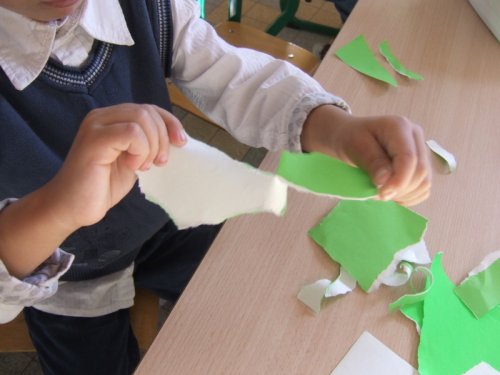 DECHIRER DU PAPIER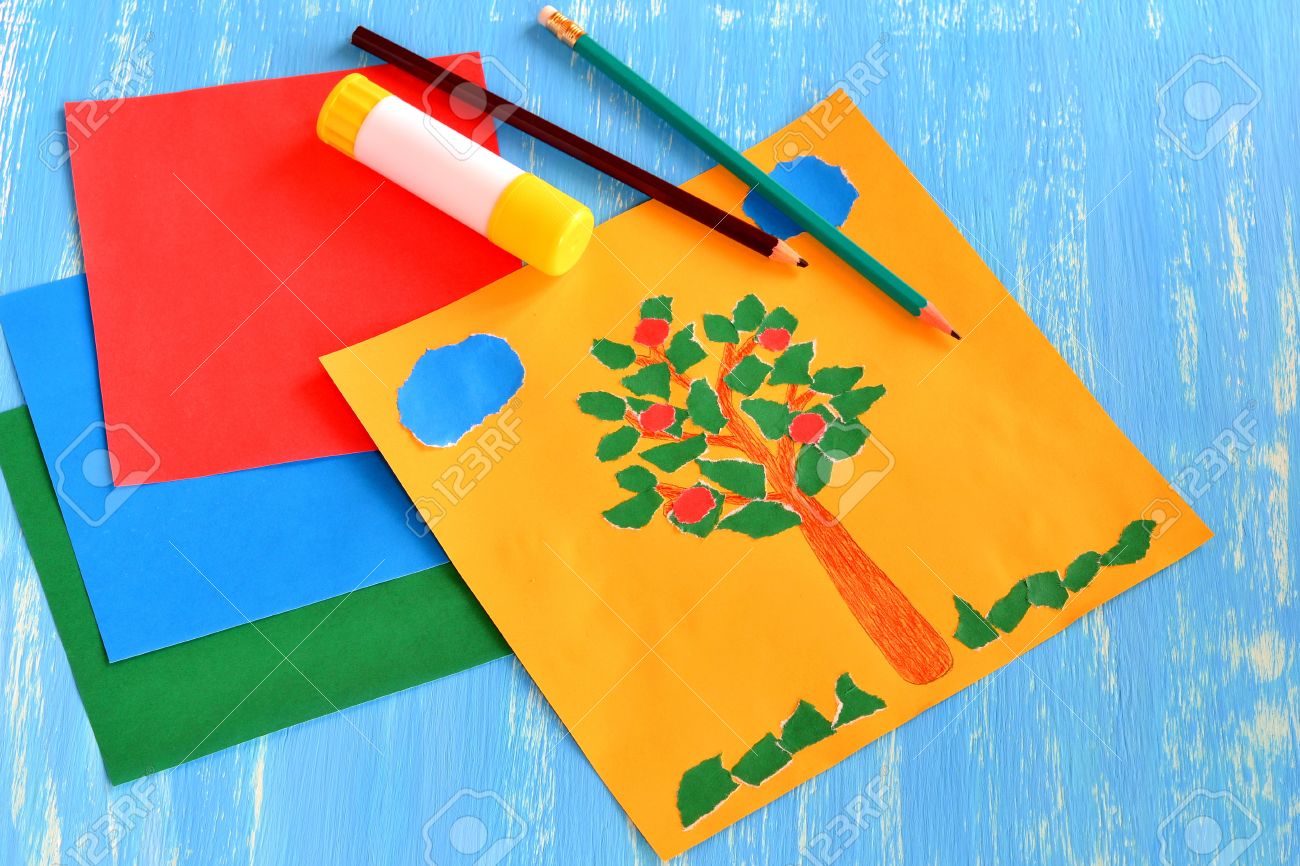 Puis coller sur une feuille colorée ou non, ou sur du carton comme tu le désires pour réaliser une création personnelle qui pourra être abstraite ou un paysage, un animal, un personnage…Quelques idées…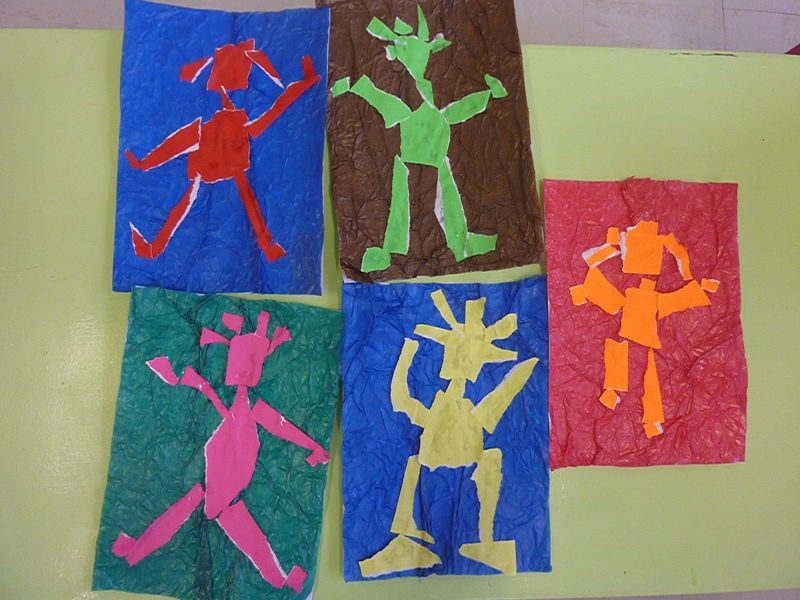 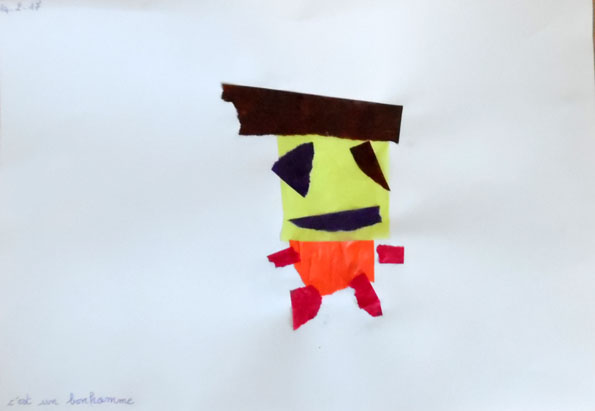 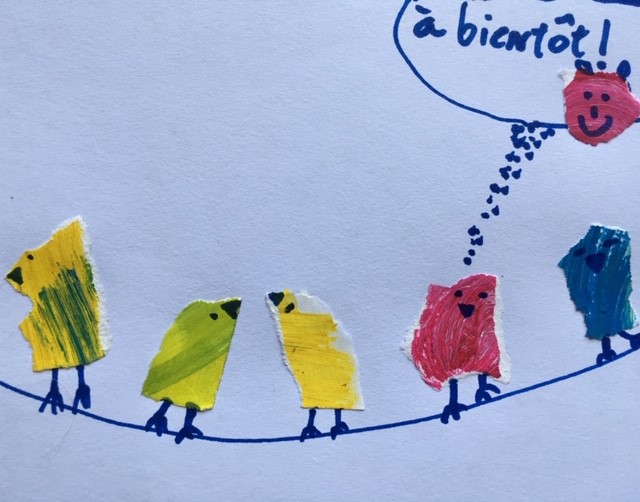 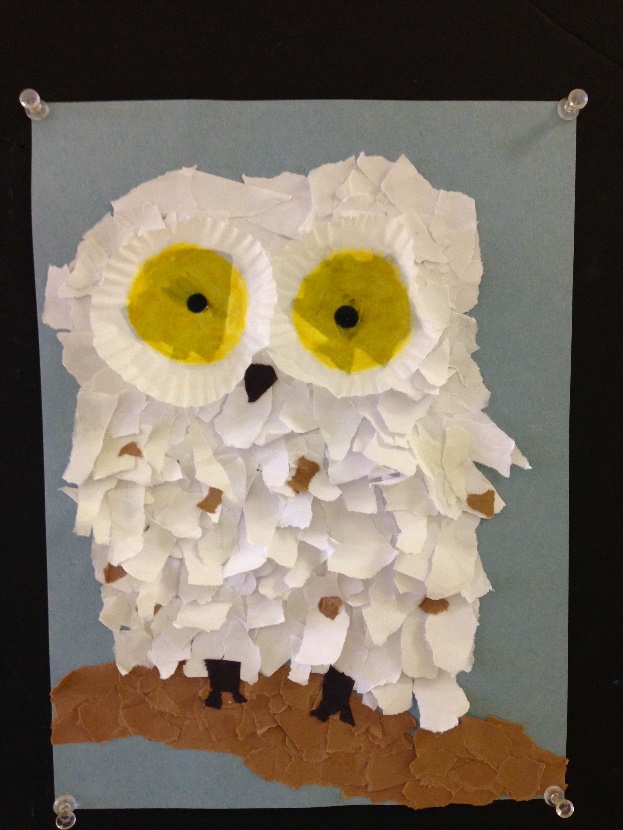 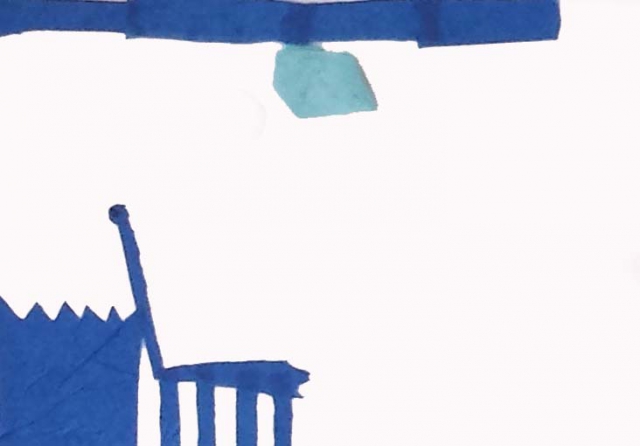 